UNIVERSIDAD AUTONOMA DE NAYARIT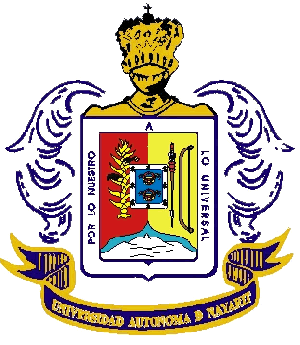 Ciencias Sociales y HumanidadesLIC. Ciencias de la EducaciónTema: Evaluación Institucional	                                Titulo: “Evaluación de la pertinencia del Proceso de Acreditación de CEPPE en la mejora del Programa de Ciencias de la Educación (UAN)”Autor: Diana Kassandra García Aguilar. ResumenLa Evaluación Institucional es un proceso a través del cual se analizan las características y desarrollos de una Universidad en el marco de su misión y objetivos, con la finalidad de alcanzar un mejoramiento de la calidad, entre sus principales objetivos se encuentran conocer la situación actual de la institución, detectar dificultades que se presenten, detectar aquellos elementos positivos con los que se cuenta, para la toma de decisiones, entre otros, dicha evaluación puede ser realizada internamente la cual se conoce como autoevaluación o externamente cuando personas expertas vienen a evaluar la institución. Hoy el tema de evaluación ha tomado fuerza debido a que gracias a dicho proceso una institución puede elevar sus estándares de calidad, por tal motivo es importante que todas estén abiertas a realizarla. Debido a la gran importancia que tiene una evaluación institucional es necesario que su proceso esté respondiendo a las necesidades de la propia institución, a las políticas actuales, al mismo modelo de gestión que en la institución está presente teniendo en claro que el termino de pertinencia quiere decir que es la adecuación o el sentido de algo en un determinado contexto. IntroducciónJustificación del objeto de estudio:Es importante analizar la pertinencia del Modelo de Evaluación Institucional de CEPPE en la mejora del programa de la Licenciatura en Ciencias de la Educación, esto tiene como objetivo reflexionar y tener una mirada crítica hacia como el proceso predominante responde a las necesidades institucionales, a las políticas y al mismo modelo de gestión que está presente en la institución evaluada, así como servir de base todas aquellas instituciones de nivel superior que quieran comenzar con esta práctica. Se considera  pertinente realizar este estudio tal como dice Díaz Barriga (2000) en los últimos diez años se ha constituido la década de la evaluación en México debido a que tuvieron una fuerte influencia en las instituciones de educación superior (IES) hacia la práctica de ejercicios de este tipo, como bien lo señala el autor a partir de la década de los noventa se inicia una presión hacia las instituciones por introducir procesos de evaluación, esto ha sido desde varios frentes, tales como organismos internacionales, gubernamentales y en general de la propia sociedad. El tema de evaluación institucional en el campo de la educación superior ha evolucionado con el paso del tiempo y se ha vuelto un proceso necesario tanto para la mejora de la institución, así como para el reconocimiento social de los programas académicos. La realización del proyecto es factible ya que la demanda de una evaluación institucional viene creciendo con el paso de tiempo y eso mismo permitirá que el programa académico de Ciencias de la Educación de la Universidad Autónoma de Nayarit se sienta interesado y comprometido a tener una participación y proporcionen información necesaria para dicho proyecto. Objetivo:Evaluar la pertinencia del Proceso de Acreditación de CEPPE en la mejora del programa de Licenciatura en Ciencias de la Educación. Objetivos específicosAnalizar las opiniones, percepciones y experiencias de Evaluadores y responsables de evaluación y acreditación del programa de Ciencias de la Educación sobre la pertinencia del proceso de acreditación de CEPPE en la mejora del programa.Analizar datos estadísticos sobre el aprovechamiento del programa de Ciencias de la Educación a partir de la primera acreditación por parte de CEPPERelacionar la mejora del programa de Ciencias de la Educación con el proceso de acreditación de CEPPEAntecedentesEs necesario contextualizar está practica en la Universidad Autónoma de Nayarit que con el paso del tiempo en sus Planes de Desarrollo Institucional (PDI) se hace mención sobre la evaluación institucional primeramente, en el PDI de 1999- 2004 se hace referencia a este aspecto en el apartado de “Visión” se expresaba en sus principales funciones sustantivas que “La calidad de la oferta educativa está garantizada por procesos permanentes de evaluación interna y externa, generando su oportuna modificación y la posibilidad de crear nuevas oportunidades formativas que respondan con pertinencia al cambiante mercado de trabajo e incidan en la transformación de la sociedad” (Plan de Desarrollo Institucional 1999- 2004) además que entre sus objetivos para lograr su misión se encuentra “Contar con procedimientos de autoevaluación y someterse a evaluación externa para contar con información que posibilite la retroalimentación de los procesos y la toma de decisiones”(PDI 1999-2004). Lo anterior quiere decir que se tenía planeado que los programas educativos fueran sometidos a una autoevaluación y a una evaluación por personas externas a la institución con el objetivo de garantizar la calidad de su oferta educativa, desde ese entonces se apostaba que la evaluación era una ruta para la mejorar y lograr la calidad. En cuanto al PDI 2004-2010 en su apartado de “Políticas Institucionales” en el aspecto de programas educativos menciona lo siguiente: “Acreditación de los programas académicos” y en el apartado “prioridades educativas” expresaba que una de ellas era “alcanzar y mantener la pertinencia y calidad de la oferta educativa, garantizada por procesos de evaluación externa” por lo tanto seguía en la misma sintonía que el anterior al visualizar a su totalidad de programas académicos ya acreditados por organismos externos. En el siguiente PDI 2011-2016 menciona en el aspecto de Políticas institucionales lo siguiente: “Mantener la pertinencia y elevar la calidad de los programas educativos dando continuidad a su evaluación externa”. (Plan de Desarrollo Institucional, 2011), así mismo tiene como objetivo 1.6 acreditar nacional e internacionalmente los programas educativos, por tal motivo cada programa educativo se ve obligado a realizar una evaluación externa donde se emita que el programa es pertinente y de calidad. Por ultimo en Actual Plan de Desarrollo Institucional 2016- 2022 en el apartado “Estructura del plan de desarrollo institucional” en el Eje 1. “Ampliación de la cobertura y formación de calidad” se encuentra una política que habla sobre “Acreditar y evaluar los programas educativos de nivel medio superior y superior por organismos nacionales e internacionales”.Materiales y métodosJustificación de la metodologíaLos autores Blasco y Pérez (2007:25), señalan que la investigación cualitativa estudia la realidad en su contexto natural y cómo sucede, sacando e interpretando fenómenos de acuerdo con las personas implicadas, así mismo se interesa por los significados de las acciones humanas, desde la perspectiva de los propios agentes, intenta entender las personas desde dentro, realizando una inmersión en la situación y el fenómeno estudiado, por lo tanto el enfoque será el interpretativo porque se pretende que a través de los resultados obtenidos por los instrumentos para recabar información se pueda realizar una interpretación sobre la realidad. A partir de lo anterior se ve una clara relación entre el presente objeto de estudio el cual es “Evaluación de la pertinencia del Proceso de Acreditación de CEPPE en la mejora del Programa de la Licenciatura de Ciencias de la Educación” debido a que se usara la técnica de un grupo focal para recabar la información más realista y el tipo de estudio empleado será la Metaevaluación la cual es una evaluación a la evaluación realizada por el CEPPE, lo más importante es conocer la pertinencia del Modelo de Acreditación (CEPPE) en la mejora del programa por esta razón es necesario que se aplique dicha metodología para verificar si estos están cumpliendo con su objetivo.MuestraEn la presente investigación no es necesario sacar una muestra debido a que usará toda la población la cual es 13 docentes que fungen como Evaluadores y responsables de evaluación y acreditación del programa de Ciencias de la Educación.Tabla de OperacionalizaciónResultados esperadosMediante la aplicación de los diferentes instrumentos como la entrevista y el análisis estadístico se espera cumplir con el objetivo principal el cual es evaluar la pertinencia del proceso de acreditación de CEPPE y como este ha contribuido a la mejora del programa de Ciencias de la Educación a partir de sus evaluaciones.AvancesActualmente el proyecto de investigación se encuentra en el análisis de los resultados obtenidos mediante los instrumentos aplicados, cabe mencionar que éstos mismos serán de gran importancia para alcanzar los objetivos antes previstos.REFERENCIASDÍAZ BARRIGA, Ángel (2000). “Evaluar lo académico. Organismos internacionales, nuevas reglas y desafíos”, en Teresa Pacheco Méndez, y Ángel Díaz Barriga (Coord.) “Evaluación Académica”, México, CESU-UNAM, FCEDepartamento de Sociología (S/A) El paradigma cuantitativo y el paradigma cualitativo. Recuperado el día 20 de noviembre del 2016 en: https://personal.ua.es/es/francisco-frances/materiales/tema1/el-paradigma-cuantitativo-y-el-paradigma-cualitativo.htmlIbarra, C. (2011) Metodología de la investigación. Recuperada el día 20 de noviembre de 2016 en: http://metodologadelainvestigacinsiis.blogspot.mx/2011/10/tipos-de-investigacion-exploratoria.htmlBorroto, E. (2004) Acreditación y evaluación universitarias. Recuperado el día 18 de noviembre de 2016 en: http://bvs.sld.cu/revistas/ems/vol18_3_04/ems01304.htmCeaaces. (2015) Adaptación del Modelo de Evaluación Institucional de Universidades y Escuelas Politécnicas 2013 al Proceso de Evaluación, Acreditación y Recategorización de Universidades y Escuelas Politécnicas 2015. Recuperado el día 25 de noviembre del 2016 en: http://www.ceaaces.gob.ec/sitio/wp-content/uploads/2013/10/ADAPTACIO%CC%81N-DEL-MODELO-DE-EVALUACIO%CC%81N-INSTITUCIONAL-DE-UNIV.-Y-ESC.-POLITE%CC%81C.-2013-AL-PROCESO-DE-EVAL-ACREDIT-Y-RECATEG-DE-UNIVERS.-Y-ESC.-POLIT-2015PLENOFINAL-NOTIF.pdfPlan Nacional de Desarrollo (2013). Recuperado el día 12 de marzo de 2017 en :http://pnd.gob.mx/Comité para la Evaluación de Programas de Pedagogía y Educación. A. C. (2017). Recuperado el día 12 de marzo de 2017 en: http://www.ceppe.org.mx/acreditacion/marco-de-referencia/Dopico Mateo, Ileana. Glosario de términos y siglas útiles para la actividad de evaluación y acreditación en la educación superior cubana. -- Ciudad de La Habana: Editorial Universitaria, 2010. -- ISBN 978-959-16-1152-9. -- 106 pág. Recuperado el día 12 de marzo de 2017 en: https://www.ecured.cu/Evaluaci%C3%B3n_InstitucionalDopico Mateo, Ileana. (2003). Metaevaluación: ¿Por qué y para qué? Revista Cubana de Educación Superior, No 3, XXIII.Plan Nacional de Desarrollo 2013-2018 (2013). Recuperado el día 12 de marzo de 2017 en:http://www.dof.gob.mx/nota_detalle_popup.php?codigo=5299465Valenzuela, J. R. y Ramírez, M. S. (2009). Sistema de indicadores de evaluación institucional para la mejora de la gestión y la calidad educativa. Memorias del Segundo Congreso de Orientación Educativa y Vocacional "Prácticas, reflexiones y propuestas en la construcción de los aprendizajes: Compromiso con un sistema educativo en transformación". Universidad de Baja California. Recuperado el día 12 de marzo de 2017 en: http://www.ruv.itesm.mx/convenio/catedra/recursos/material/cn_15.pdfUniversidad de Guadalajara (2013). Desarrollo Institucional. Recuperado el día 12 de marzo de 2017 en: http://www.copladi.udg.mx/desarrollo-institucionalUniversidad Pedagógica Nacional. (S/A). Desarrollo Institucional. Recuperado el día 12 de marzo de 2017 en: file:///C:/Users/Garcia%20Aguilar/Downloads/PRoa.pdfGónima, Alberto. (1988). Desarrollo Institucional. Recuperado el día 12 de marzo de 2017 en: http://www.bvsde.paho.org/texcom/cd045364/028333/parte3c.pdfVariableDefinición ConceptualIndicadoresÍtemsFuenteProceso de Acreditación de CEPPEEs el conjunto de procedimientos, categorías, criterios e indicadores así como los diversos instrumentos  que éste emplea para realizar la acreditación de un programa.ProcedimientosMetodologíaCategorías, criterios e indicadoresInstrumentosContextualización de la evaluación.¿Qué es lo primero que se le viene a la mente cuando digo la palabra Acreditación?¿Consideran que el proceso de acreditación de CEPPE sea pertinente para lograr la mejora del programa de ciencias de la educación? ¿por qué?¿Cree que las categorías, criterios e indicadores ya establecidos por CEPPE sean los adecuados para realizar una evaluación? ¿por qué?¿Consideran que la Evaluación realizada por CEPPE responda a las necesidades y características del programa de ciencias de la educación? ¿de qué manera?¿Piensa que los instrumentos empleados para la evaluación necesitan modificaciones? ¿en qué aspecto?¿Qué recomendaciones pueden dar para mejorar el Proceso de Acreditación de CEPPE?Evaluadores y responsables de evaluación y acreditación institucional del programa de Ciencias de la educación.Mejora del programaCambio planificado, sistemático, coordinado y asumido por la institución, en la búsqueda del incremento en los niveles de calidad, equidad y pertinencia de los servicios ofrecidos.proceso de enseñanza-aprendizaje.cultura organizacionaldistribución y el uso de recursos.distribución de responsabilidadesplaneaciónevaluacióndesarrollo profesional de los docentes¿En cuales aspectos consideran que la Acreditación del programa de LCE ha tenido un impacto? ¿por qué?¿Consideran que los avances que ha tenido la licenciatura tengan que ver con la acreditación realizada? ¿por qué?¿Cuáles son los beneficios para el programa al obtener la acreditación?¿Consideran que la evaluación que realiza el CEPPE contribuye en la mejora del programa de la licenciatura?Evaluadores y responsables de evaluación y acreditación institucional del programa de Ciencias de la educación.